О результатах конкурса по отбору кандидатур на должность главы Альбусь-Сюрбеевского сельского поселения Комсомольского района Чувашской РеспубликиВ соответствии с Федеральным законом  от 6 октября 2003 года № 131-ФЗ «Об общих принципах организации местного самоуправления в Российской Федерации», Законом Чувашской Республики от 18 октября 2004 года № 19 «Об организации местного самоуправления в Чувашской Республике», статьей 21 Устава Альбусь-Сюрбеевского сельского поселения Комсомольского района Чувашской Республики и Порядком проведения конкурса по отбору кандидатур на должность главы Альбусь-Сюрбеевского сельского поселения, утвержденным решением Собрания депутатов Альбусь-Сюрбеевского сельского поселения Комсомольского района Чувашской Республики от 28 августа 2015 года № 1/138, Собрание депутатов Альбусь-Сюрбеевского сельского поселения Комсомольского района Чувашской Республики  р е ш и л о:Согласиться с решением конкурсной комиссии по проведению конкурса по отбору кандидатур на должность главы Альбусь-Сюрбеевского сельского Комсомольского района Чувашской Республики о признании победителями  конкурса Асеинова Расима Фатахутдиновича и Петрову Людмилу Афанасьевну. Председатель Собрания депутатовАльбусь-Сюрбеевского  сельского поселения                                      Ф.Ф.Асейнов                                             ЧĂВАШ РЕСПУБЛИКИКОМСОМОЛЬСКИ РАЙОНĚЭЛЬПУС ЯЛ                ПОСЕЛЕНИЙĔНДЕПУТАЧĚСЕН ПУХĂВĚЙЫШĂНУ«19» октября 2020с. № 1/9Эльпус  ялĕ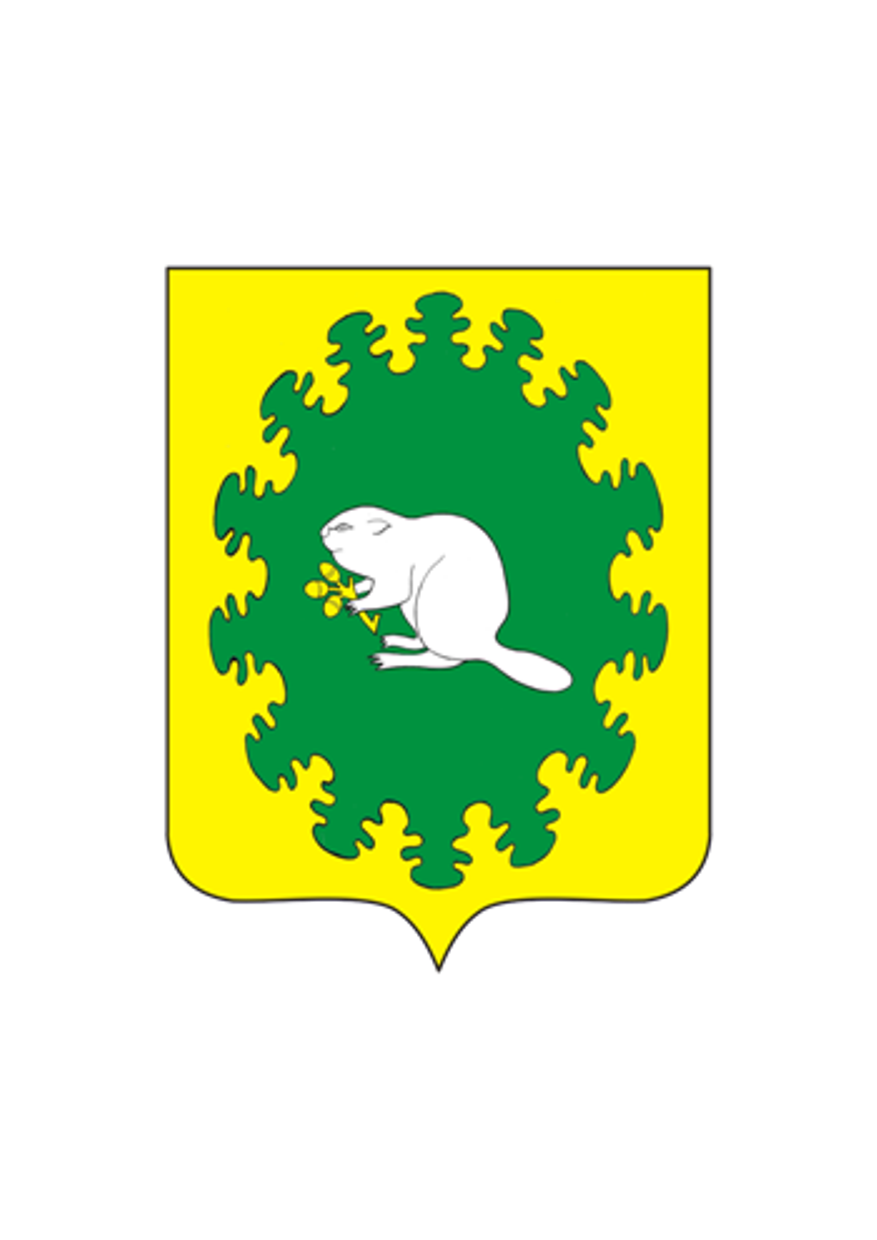 ЧУВАШСКАЯ РЕСПУБЛИКАКОМСОМОЛЬСКИЙ РАЙОНСОБРАНИЕ ДЕПУТАТОВАЛЬБУСЬ-СЮРБЕЕВСКОГОСЕЛЬСКОГО ПОСЕЛЕНИЯРЕШЕНИЕ«19»  октября  2020 г. № 1/9деревня Альбусь-Сюрбеево